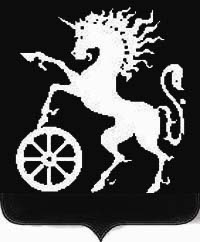 КРАСНОЯРСКИЙ КРАЙБОГОТОЛЬСКИЙ ГОРОДСКОЙ  СОВЕТ ДЕПУТАТОВЧЕТВЕРТОГО СОЗЫВАР Е Ш Е Н И Е23.12.2014                                          г. Боготол                                      № 20-300О бюджете города Боготола на 2015 год и плановый период 2016-2017 годовСтатья 1. Основные характеристики городского бюджета на 2015 год и плановый период 2016 - 2017 годов1. Утвердить основные характеристики городского бюджета 
на 2015 год:1) прогнозируемый общий объем доходов городского бюджета в сумме 484 063,1 тыс. рублей;2) общий объем расходов городского бюджета в сумме  484 063,1 тыс. рублей;3) дефицит городского бюджета в сумме 0 тыс. рублей;4) источники внутреннего финансирования дефицита городского бюджета в сумме 0 тыс. рублей согласно приложению 1 
к настоящему Решению.2. Утвердить основные характеристики городского бюджета 
на 2016 год и на 2017 год:1) прогнозируемый общий объем доходов городского бюджета 
на 2016 год в сумме 482 482,6 тыс. рублей и на 2017 год в сумме 481 421,7 тыс. рублей;2) общий объем расходов городского бюджета на 2016 год в сумме 482 482,6 тыс. рублей, в том числе условно утвержденные расходы 
в сумме 12 062,1 тыс. рублей, и на 2017 год в сумме  481 421,7 тыс. рублей, в том числе условно утвержденные расходы в сумме 24 071,1 тыс. рублей;3) дефицит городского бюджета на 2016 год в сумме 0 тыс. рублей и на 2017 год в сумме 0 тыс. рублей;4) источники внутреннего финансирования дефицита городского бюджета на 2016 год в сумме 0 тыс. рублей и на 2017 год в сумме 0 тыс. рублей согласно приложению 1 к настоящему Решению.Статья 2. Главные администраторы доходов городского бюджета и главные администраторы источников внутреннего финансирования дефицита городского бюджета1. Утвердить перечень главных администраторов доходов городского бюджета и закрепленные за ними доходные источники согласно приложению 2 к настоящему Решению.2. Утвердить перечень главных администраторов источников внутреннего финансирования дефицита городского бюджета и закрепленные за ними источники внутреннего финансирования дефицита городского бюджета согласно приложению 3 к настоящему Решению.Статья 3. Доходы городского бюджета на 2015 год и плановый период 2016-2017 годовУтвердить доходы городского бюджета на 2015 год и плановый период 2016-2017 годов согласно приложению 4 к настоящему Решению.Статья 4. Распределение на 2015 год и плановый период 
2016 - 2017 годов расходов городского бюджета по бюджетной классификации Российской ФедерацииУтвердить в пределах общего объема расходов городского бюджета, установленного статьей 1 настоящего Решения:1) распределение бюджетных ассигнований по разделам 
и подразделам бюджетной классификации расходов бюджетов Российской Федерации на 2015 год и плановый период 2016-2017 годов согласно приложению 5 к настоящему Решению;2) ведомственную структуру расходов городского бюджета на 2015 год согласно приложению 6 к настоящему Решению;3) ведомственную структуру расходов городского бюджета 
на плановый период 2016-2017 годов согласно приложению 7 
к настоящему Решению;4) распределение бюджетных ассигнований по целевым статьям (муниципальным программам города Боготола и непрограммным направлениям деятельности),  группам и подгруппам видов расходов, разделам, подразделам классификации расходов городского бюджета на 2015 год согласно приложению 8 к настоящему Решению;5) распределение бюджетных ассигнований по целевым статьям (муниципальным программам города Боготола и непрограммным направлениям деятельности), группам и подгруппам видов расходов, разделам, подразделам классификации расходов городского бюджета на плановый период 2016-2017 годов согласно приложению 9 
к настоящему Решению.Статья 5. Публичные нормативные обязательства города БоготолаУтвердить общий объем средств городского бюджета на исполнение публичных нормативных обязательств города Боготола на 2015 год 
в сумме 770,3 тыс. рублей, на 2016 год в сумме 770,3 тыс. рублей и на 2017 год в сумме 770,3 тыс. рублей.Статья 6. Изменение показателей сводной бюджетной росписи городского бюджета в 2015 годуУстановить, что начальник финансового управления администрации города Боготола  вправе в ходе исполнения настоящего Решения вносить изменения в сводную бюджетную роспись городского бюджета на 2015 год и плановый период 2016-2017 годов без внесения изменений в настоящее Решение:1) на сумму доходов, дополнительно полученных от платных услуг, оказываемых городскими казенными учреждениями, безвозмездных поступлений от физических и юридических лиц, международных организаций и правительств иностранных государств, в том числе добровольных пожертвований, и от иной приносящей доход деятельности, осуществляемой городскими казенными учреждениями, сверх утвержденных настоящим Решением и (или) бюджетной сметой бюджетных ассигнований на обеспечение деятельности городских казенных учреждений и направленных на финансирование расходов данных учреждений в соответствии с бюджетной сметой;2) в случаях образования, переименования, реорганизации, ликвидации органов местного самоуправления, перераспределения их полномочий и численности в пределах общего объема средств, предусмотренных настоящим Решением на обеспечение их деятельности;3) в случаях переименования, реорганизации, ликвидации, создания городских  муниципальных учреждений, перераспределения объема оказываемых муниципальных услуг, выполняемых работ и (или) исполняемых муниципальных функций и численности в пределах общего объема средств, предусмотренных настоящим Решением на обеспечение их деятельности;4) в случае перераспределения бюджетных ассигнований в пределах общего объема расходов, предусмотренных городскому бюджетному или автономному учреждению в виде субсидий, включая субсидии на финансовое обеспечение выполнения муниципального задания, субсидии на цели, не связанные с финансовым обеспечением выполнения муниципального задания, субсидии на осуществление капитальных вложений в объекты капитального строительства муниципальной собственности города Боготола и приобретение объектов недвижимого имущества в муниципальную собственность города Боготола;5) в случаях изменения размеров субсидий, предусмотренных городским бюджетным или автономным учреждениям на финансовое обеспечение выполнения муниципального задания;6) в случае перераспределения бюджетных ассигнований в пределах общего объема средств, предусмотренных настоящим Решением по главному распорядителю средств городского бюджета городским бюджетным или автономным учреждениям в виде субсидий на цели, не связанные с финансовым обеспечением выполнения муниципального задания;7) на сумму средств межбюджетных трансфертов, передаваемых из федерального и (или) краевого бюджетов на осуществление отдельных целевых расходов на основании федеральных, краевых законов и (или) иных нормативных правовых актов, а также соглашений, заключенных с главными распорядителями средств краевого бюджета, и уведомлений главных распорядителей средств краевого бюджета;8) в случае уменьшения суммы средств межбюджетных трансфертов из федерального и  (или) краевого бюджетов;9) в пределах общего объема средств, предусмотренных настоящим Решением для финансирования мероприятий в рамках одной муниципальной программы города Боготола, после внесения изменений в указанную программу в установленном порядке;10) на сумму остатков средств, полученных от платных услуг, оказываемых городскими казенными учреждениями, безвозмездных поступлений от физических и юридических лиц, международных организаций и правительств иностранных государств, в том числе добровольных пожертвований, и от иной приносящей доход деятельности, осуществляемой городскими казенными учреждениями, по состоянию 
на 1 января 2015 года, которые направляются на финансирование расходов данных учреждений в соответствии с бюджетной сметой.Статья 7. Индексация размеров денежного вознаграждения выборных должностных лиц, осуществляющих свои полномочия на постоянной основе, и размеров должностных окладов муниципальных служащих городаРазмеры денежного вознаграждения выборных должностных лиц, осуществляющих свои полномочия на постоянной основе, и размеры должностных окладов муниципальных служащих города Боготола, проиндексированные в 2009, 2011, 2012, 2013 годах, увеличиваются (индексируются) на 5 процентов с 1 октября 2015 года.Размеры денежного вознаграждения выборных должностных лиц, осуществляющих свои полномочия на постоянной основе, и размеры должностных окладов муниципальных служащих города Боготола, проиндексированные в 2009, 2011, 2012, 2013, 2015 годах, в плановом периоде 2016-2017 годов увеличиваются (индексируются) на коэффициент, равный 1. Статья 8. Индексация заработной платы работников городских муниципальных учрежденийЗаработная плата работников городских муниципальных учреждений в 2015 году увеличивается (индексируется) на 5 процентов с 1 октября 2015 года, в плановом периоде 2016-2017 годов на коэффициент, равный 1.Статья 9. Особенности использования средств, получаемых городскими казенными учреждениями в 2015 году1. Доходы от сдачи в аренду имущества, находящегося в муниципальной собственности и переданного в оперативное управление городским казенным учреждениям, от платных услуг, оказываемых городскими казенными учреждениями, безвозмездные поступления от физических и юридических лиц, международных организаций и правительств иностранных государств, в том числе добровольные пожертвования, и от иной приносящей доход деятельности, осуществляемой городскими казенными учреждениями (далее по тексту статьи - доходы от сдачи в аренду имущества и от приносящей доход деятельности), направляются в пределах сумм, фактически поступивших в доход городского бюджета и отраженных на лицевых счетах городских казенных учреждений, на обеспечение их деятельности в соответствии с бюджетной сметой.2. Доходы от сдачи в аренду имущества используются на оплату услуг связи, транспортных и коммунальных услуг, арендной платы 
за пользование имуществом, работ, услуг по содержанию имущества, прочих работ и услуг, прочих расходов, увеличения стоимости основных средств и увеличения стоимости материальных запасов.3. В целях использования доходов от сдачи в аренду имущества и от приносящей доход деятельности городские казенные учреждения ежемесячно до 22-го числа месяца, предшествующего планируемому, направляют информацию главным распорядителям средств городского бюджета о фактическом их поступлении. Информация представляется нарастающим итогом с начала текущего финансового года с указанием поступлений в текущем месяце.Главные распорядители средств городского бюджета на основании информации о фактическом поступлении доходов от сдачи в аренду имущества и от приносящей доход деятельности ежемесячно до 28-го числа месяца, предшествующего планируемому, формируют заявки на финансирование на очередной месяц с указанием даты предполагаемого финансирования.Финансовое управление администрации города Боготола осуществляет зачисление денежных средств на лицевые счета соответствующих городских казенных учреждений, открытые в Отделе № 2 Управления Федеральном казначействе по Красноярскому краю, в соответствии с заявками на финансирование по датам предполагаемого финансирования.Статья 10. Особенности исполнения городского бюджета в 2015 году1. Установить, что не использованные по состоянию на 1 января 2015 года остатки межбюджетных трансфертов, предоставленных бюджету города Боготола за счет средств федерального и краевого бюджетов 
в форме субвенций, субсидий и иных межбюджетных трансфертов, имеющих целевое назначение, подлежат возврату в краевой бюджет 
в течение первых 10 рабочих дней 2015 года.2. Остатки средств городского бюджета на 1 января 2015 года в полном объеме, за исключением неиспользованных остатков межбюджетных трансфертов, полученных из федерального и краевого бюджетов в форме субсидий, субвенций и иных межбюджетных трансфертов, имеющих целевое назначение, могут направляться на покрытие временных кассовых разрывов, возникающих в ходе исполнения городского бюджета в 2015 году.3. Установить, что погашение кредиторской задолженности, сложившейся по принятым в предыдущие годы, фактически произведенным, но не оплаченным по состоянию на 1 января 2015 года обязательствам, производится главными распорядителями средств городского бюджета за счет утвержденных им бюджетных ассигнований 
на 2015 год.Статья 11. Межбюджетные трансферты бюджету города Боготола 1. Утвердить перечень межбюджетных трансфертов согласно приложению 10 к настоящему Решению:1) дотация на выравнивание бюджетной обеспеченности поселений из регионального фонда финансовой поддержки поселений на 2015 год в сумме 3 754,8 тыс. рублей, на 2016 год в сумме 3 003,8 тыс. рублей, на 2017 год в сумме 3 003,8 тыс. рублей;2) дотация на выравнивание бюджетной обеспеченности муниципальных районов (городских округов) из регионального фонда финансовой поддержки муниципальных районов (городских округов) на 2015 год в сумме 18 562,0 тыс. рублей, на 2016 год в сумме 14  849,6 тыс. рублей, на 2017 год в сумме 14 849,6 тыс. рублей;3) дотация на поддержку мер по обеспечению сбалансированности бюджетов муниципальных образований края на 2015 год и плановый период 2016-2017 годов в сумме 24 487,1 тыс. рублей ежегодно;4) субвенции бюджетам муниципальных образований края на 2015 год в сумме  271 981,9 тыс. рублей, на 2016 год в сумме 268 259,2 тыс. рублей, на 2017 год в сумме 263 228,2 тыс. рублей;5) субсидии от других бюджетов бюджетной системы на 2015 год  и плановый период 2016-2017 годов в сумме 27 862,1 тыс. рублей ежегодно.  Статья 12. Субсидии организациям транспортного комплекса         города1. Установить, что в 2015 году и плановом периоде 2016-2017 годов за счет средств городского бюджета предоставляются субсидии юридическим лицам (за исключением государственных (муниципальных) учреждений), индивидуальным предпринимателям, выполняющим перевозки пассажиров по городским маршрутам в соответствии с муниципальной программой пассажирских перевозок автомобильным транспортом в городе Боготоле по маршрутам с небольшой интенсивностью пассажиропотоков в целях возмещения недополученных доходов, возникающих в результате небольшой интенсивности пассажиропотоков,  в сумме 6 366,0 тыс. рублей ежегодно.2. Сумма субсидий определяется исходя из фактического количества километров пробега с пассажирами в соответствии с программой пассажирских перевозок, субсидируемых из городского бюджета, и нормативов субсидирования одного километра пробега с пассажирами при осуществлении пассажирских перевозок по каждому маршруту программы.3. Установить порядок предоставления субсидий из бюджета города юридическим лицам (за исключением государственных (муниципальных) учреждений), индивидуальным предпринимателям, выполняющим перевозки пассажиров по городским маршрутам в соответствии с муниципальной программой пассажирских перевозок автомобильным транспортом в городе Боготоле по маршрутам с небольшой интенсивностью пассажиропотоков в целях возмещения недополученных доходов, возникающих в результате небольшой интенсивности пассажиропотоков согласно приложению 11 к настоящему Решению.Статья 13. Субсидии субъектам малого и (или) среднего предпринимательства1. Установить, что в 2015 году и плановом периоде 2016-2017 годов за счет средств городского бюджета предоставляются субсидии субъектам малого и (или) среднего предпринимательства в сумме 405,0 тыс. рублей ежегодно, в том числе:субсидии вновь созданным субъектам малого предпринимательства – производителям товаров, работ, услуг на возмещение части расходов, связанных с приобретением и созданием основных средств и началом предпринимательской деятельности 300,0 тыс. руб. ежегодно;субсидии на возмещение части затрат субъектов малого и среднего предпринимательства, связанных с приобретением оборудования в целях создания и (или) развития, и (или) модернизации производства товаров 105,0 тыс. руб. ежегодно.2. Установить Порядки предоставления субсидий субъектам малого и (или) среднего предпринимательства в рамках муниципальной программы «Развитие инвестиционной деятельности, малого и среднего предпринимательства»  согласно приложению 12 к настоящему Решению.Статья 14. Субсидии на компенсацию части расходов граждан на оплату коммунальных услуг исполнителям коммунальных услуг и социальных выплат на компенсацию части расходов граждан на оплату коммунальных услуг гражданам1. Установить, что в 2015 году и плановом периоде 2016-2017 годов предоставляются субсидии на территории города Боготола на компенсацию части расходов граждан на оплату коммунальных услуг исполнителям коммунальных услуг и социальных выплат на компенсацию части расходов граждан на оплату коммунальных услуг гражданам в сумме 90 567,4 тыс. рублей ежегодно.2.  Установить Порядок предоставления субсидии на компенсацию части расходов граждан на оплату коммунальных услуг исполнителям коммунальных услуг и социальных выплат на компенсацию части расходов граждан на оплату коммунальных услуг гражданам согласно приложению 13 к настоящему Решению.          Статья 15. Субсидии организациям и индивидуальным предпринимателям, оказывающим услуги бань       1. Установить, что в 2015 году и плановом периоде 2016-2017 годов предоставляются субсидии организациям и индивидуальным предпринимателям, оказывающим услуги бань, субсидий на возмещение выпадающих доходов в связи с предоставлением льгот отдельным категориям граждан в городе Боготоле  в сумме 1 554,0 тыс. рублей ежегодно.         2.  Установить Порядок предоставления субсидии организациям и индивидуальным предпринимателям, оказывающим услуги бань, на возмещение выпадающих доходов в связи с предоставлением льгот отдельным категориям граждан в городе Боготоле согласно приложению 14 к настоящему Решению.Статья 16. Дорожный фонд города Боготола1. Утвердить объем бюджетных ассигнований дорожного фонда города Боготола на 2015 год в сумме 1 574,2 тыс. рублей, на 2016 год в сумме 1 792,8 тыс. рублей, на 2017 год в сумме 1 616,4 тыс. рублей. Статья  17. Резервный фонд администрации города БоготолаУстановить, что в расходной части городского бюджета предусматривается резервный фонд администрации города Боготола 
на 2015 и плановый период 2016-2017 годов в сумме 600,0 тыс. рублей ежегодно.Статья 18. Муниципальные  внутренние заимствования города Боготола1. Утвердить программу муниципальных  внутренних заимствований города Боготола на 2015 год и плановый период 2016-2017 годов согласно приложению 15 к настоящему Решению.2. Администрация города Боготола вправе от имени муниципального образования привлекать кредиты кредитных организаций и кредиты из бюджетов другого уровня в целях покрытия временных кассовых разрывов, дефицита городского бюджета и погашения муниципальных  долговых обязательств города в пределах сумм, установленных программой муниципальных внутренних заимствований города Боготола на 2015 год и плановый период 2016-2017 годов. Плата за пользование кредитами кредитных организаций  и кредитами из бюджетов другого уровня определяется в соответствии с действующим законодательством.Статья 19. Муниципальный внутренний долг города Боготола1. Установить верхний предел муниципального внутреннего долга города Боготола по долговым обязательствам города Боготола:на 1 января 2016 года в сумме 0 тыс. рублей, в том числе по муниципальным гарантиям города Боготола 0 тыс. рублей;на 1 января 2017 года в сумме 0 тыс. рублей, в том числе по муниципальным гарантиям города Боготола 0 тыс. рублей;на 1 января 2018 года в сумме 0 тыс. рублей, в том числе по муниципальным гарантиям города Боготола  0 тыс. рублей.2. Установить предельный объем муниципального долга города Боготола в сумме:136 979,8 тыс. рублей на 2015 год;          143 585,4 тыс. рублей на 2016 год;147 555,5 тыс. рублей на 2017 год.3. Утвердить программу муниципальных  гарантий города Боготола в валюте Российской Федерации на 2015 год и плановый период 2016-2017 годов согласно приложению 16 к настоящему Решению.Статья 20. Вступление в силу настоящего решенияНастоящее решение  вступает в силу с 1 января 2015 года, но не ранее дня, следующего за днем его официального опубликования в газете «Земля боготольская».Глава города Боготола,председатель Боготольского городского Совета депутатов                                                  А.Н. Артибякин